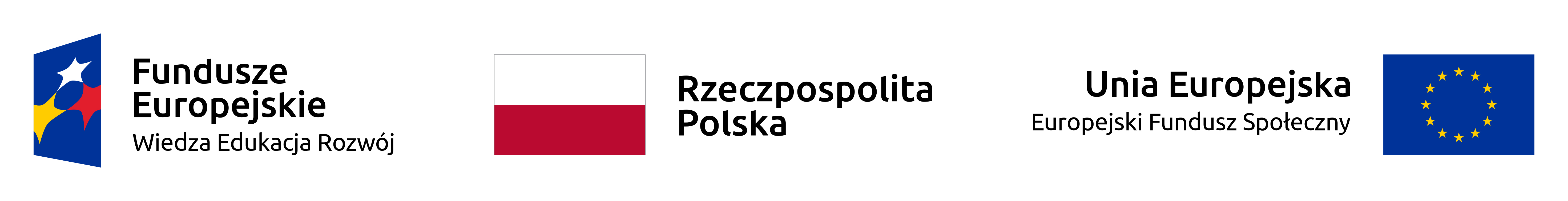 Projekt pt. „Aktywizacja osób młodych pozostających bez pracy w powiecie bieszczadzkim (V)”współfinansowany przez Unię Europejską ze środków Europejskiego Funduszu Społecznegow ramach Programu Operacyjnego Wiedza Edukacja RozwójOś Priorytetowa I Rynek pracy otwarty dla wszystkichDziałanie 1.1 Wsparcie osób młodych pozostających bez pracy na regionalnym rynku pracy – projekty pozakonkursowePoddziałanie 1.1.1 Wsparcie udzielane z Europejskiego Funduszu Społecznego ……………………………………………………		(miejscowość i data)						               Starosta Bieszczadzki							Powiatowy Urząd Pracy                                                                                                                                 w Ustrzykach DolnychOŚWIADCZENIA I INFORMACJE DOTYCZĄCE REALIZACJI UMOWY O PRZYZNANIE BONU NA ZASIEDLENIE DLA BEZROBOTNEGO PODEJMUJĄCEGO ZATRUDNIENIE, INNĄ PRACĘ ZAROBKOWĄ LUB DZIAŁALNOŚĆ GOSPODARCZĄI.  DANE OSOBY SKŁADAJĄCEJ OŚWIADCZENIA I INFORMACJE:1. Imię i nazwisko………………………………..………………………………………………………...……………………..2. Adres zamieszkania……………………………………………………………………………..…………………..……….………………………………………………………………………………………………………………………………………..                                                                                                (należy wskazać obecny adres zamieszkania)3. Numer PESEL…………………………………………………4. Numer umowy o przyznanie bonu na zasiedlenie dla bezrobotnego podejmującego zatrudnienie, inną pracę zarobkową lub działalność gospodarczą………………….………………………………………………………...II. OŚWIADCZENIA I INFORMACJE DOTYCZĄCE REALIZACJI UMOWY                  (należy zaznaczyć właściwe oświadczenie lub informację)1.□ Informacja potwierdzająca podjęcie zatrudnienia, innej pracy zarobkowej lub działalności gospodarczej          po otrzymaniu bonu na zasiedleniea)  W przypadku podjęcia zatrudnienia, innej pracy zarobkowej proszę podać:Nazwę i adres pracodawcy……………………………………………………………………………………………………..
……………………………………………………………………..…………………...…………………………………………….Okres zatrudnienia ………………………………………………….Rodzaj umowy………………………………….Powyższe należy potwierdzić następującymi dokumentami: (np. umowa o pracę, umowa zlecenia, umowa agencyjna itd.);
b) W przypadku rozpoczęcia  prowadzenia  działalności gospodarczej proszę podać:Nazwę i adres firmy………………………………..…………………………………………………………………………..……………………………………….Datę rozpoczęcia działalności gospodarczej………………………….…………Powyższe należy potwierdzić następującym dokumentem: aktualny wydruk z Centralnej Ewidencji i Informacji                       o Działalności Gospodarczej*niepotrzebne skreślić2. □ Oświadczenie w sprawie miejsca zamieszkania w związku z podjęciem zatrudnienia, innej pracy zarobkowej  lub działalności gospodarczejOświadczam, że od miejsca dotychczasowego zamieszkania, tj. ………………………………… do miejscowości, w której zamieszkałam/em, tj. …………………………………w związku z podjęciem zatrudnienia / innej pracy zarobkowej /działalności gospodarczej*:
□ odległość w kilometrach wynosi: .............. lub
□ czas dojazdu do tej miejscowości i powrotu do miejsca dotychczasowego zamieszkania środkami transportu zbiorowego wynosi w godzinach: ..............3. □ Oświadczenie  o utracie zatrudnienia, innej pracy zarobkowej lub zaprzestania wykonywania           działalności gospodarczej          Oświadczam, że od dnia ...................................................... utraciłam/em zatrudnienie /inną pracę zarobkową/              zaprzestałam/em wykonywanie działalności gospodarczej*4. □  Oświadczenie o podjęciu nowego zatrudnienia, innej pracy zarobkowej lub działalności gospodarczej          Oświadczam, że od dnia……………………………… podjęłam / podjąłem  nowe zatrudnienie / inną pracę zarobkową/                 działalność gospodarczą*a) W przypadku podjęcia zatrudnienia, innej pracy zarobkowej proszę podać:Nazwę i adres pracodawcy…………………………………………………………………………………………...………………………………………………………………………………………………………………………......Okres zatrudnienia ……………………………………………..Rodzaj umowy……………………………………Powyższe należy potwierdzić następującymi dokumentami (np. umowa o pracę, umowa zlecenie, umowa agencyjna itd.);b) W przypadku rozpoczęcia prowadzenia działalności gospodarczej proszę podać:Nazwę i adres firmy………………………………………………………………………………………...………… …………………………………………Datę rozpoczęcia działalności gospodarczej……………………………Powyższe należy potwierdzić następującym dokumentem: aktualny wydruk z Centralnej Ewidencji i Informacji                      o Działalności Gospodarczej5.□ Oświadczam, że w okresie 8 miesięcy od dnia otrzymania bonu na zasiedlenie pozostawałam/em w zatrudnieniu/ wykonywałam/em inną pracę zarobkową / prowadziłam/em działalność gospodarczą przez okres 6 miesięcy.Powyższe należy potwierdzić odpowiednimi dokumentami:-  w przypadku zatrudnienia lub wykonywania innej pracy zarobkowej:  kopią świadectw pracy lub poświadczeniem w formie pisemnej odpowiednio pracodawcy, zleceniodawcy, zamawiającego zawierającym dane o okresie zatrudnienia, wysokości miesięcznego wynagrodzenia brutto lub przychodu i informację o podleganiu ubezpieczeniom społecznym.-  w przypadku prowadzenia działalności gospodarczej: kopią dowodów wpłaty składek na ubezpieczenie społeczne lub zaświadczeniem z ZUS o podleganiu ubezpieczeniom społecznym i oświadczeniem o wysokości przychodu w danym miesiącu, będącego podstawą wpisu przychodu w prowadzonych księgach podatkowych.*niepotrzebne skreślić6. □ Oświadczam, że moim adresem do korespondencji jest :……………………………………………………………………………………………………………………………………………………………………………………………………...Jednocześnie zobowiązuję się  do każdorazowego poinformowania tut. Urzędu o zmianie adresu do korespondencji.                                                                                         .……...……………………………………………………                                                                                                                  podpis osoby składającej oświadczenie i informacjeZałączniki:          1……………………………………………………………………………………………………………..2……………………………………………………………………………………………………………..3…………………………………………………………………………………………………………......4……………………………………………………………………………………………………………..